Book title: Share and Take TurnsAuthor: Cheri J. Meiners, M.Ed.Supplies for activities needed: Construction PaperColored Markers/Pencils/CrayonsDifferent types of toysA bag to put toys inActivity Name: Sharing is CaringSchool Readiness Outcomes (SRO) goals met:Relates to Children: Initiating and responding to interactions with other children.InstructionsMake sure the child knows and understands the different ways to share, then have the child draw a toy from the bag. Ask the child “How can you share this?” “Who would you share this with?” and “Is this something you would share?” Repeat this with other toys within the bag. Then write the words Divide, Use Together, Trade, and Take Turns on different pieces of paper and lay them on a table. Have the child take the toys out of the bag one by one and place them on which paper they think is appropriate for sharing that toy and why they would put it there.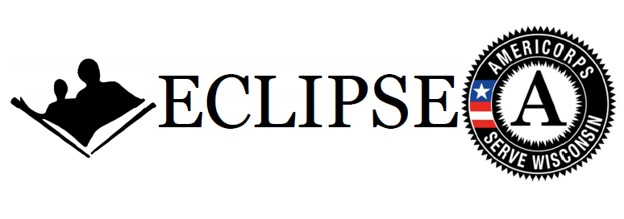 